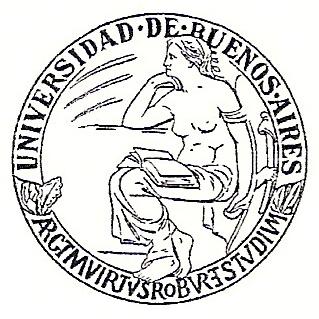                                             Pliego de Bases y Condiciones ParticularesPROCEDIMIENTO DE SELECCIÓNPRESENTACION DE OFERTASACTA DE APERTURASírvase cotizar precio por lo siguiente, de acuerdo con las especificaciones detalladas y en concordancia con la reglamentación de contrataciones del estado (decreto 1023/01)EspecificacionesCLAUSULAS PARTICULARESLas siguientes cláusulas Particulares (PCP) complementan o modifican las disposiciones de las Cláusulas Generales (PCG). En caso de conflicto, las disposiciones aquí contenidas prevalecerán sobre las de las PCG.CLAUSULA 1.-  GARANTIA DE MANTENIMIENTO DE OFERTASesenta (60) días corridos.Garantía de oferta por el 5% del valor total cotizado.CLAUSULA 2.- PLAZO DE ENTREGA/EJECUCIÓNVeinte (20) días corridos notificada la Orden de Compra.CLAUSULA 3.- FORMA DE PAGOCheque al día una vez presentada y conformada la documentación y la Recepción definitiva.CLAUSULA 4.- LUGAR DE EJECUCIÓNEscuela Superior de Comercio Carlos Pellegrini sita en Marcelo T. de Alvear 1851 C.A.B.A. Se deberá coordinar previamente con la oficina de Compras, Contrataciones y Economato a los teléfonos 5287-1290.CLAUSULA 5.- VALORIZACIÓN DE LA OFERTALa presentación de la oferta valorizada implicará el conocimiento de las necesidades a proveer al momento de la apertura, no pudiendo invocar desconocimiento sobre la gestión a realizar ni alegar la existencia de los elementos no provistos, considerándose que en el precio cotizado se encuentren todos los ítems necesarios para dar cumplimiento a la presentación y finalidades de la contratación.CLAUSULA 6.- PLAZO PARA EMITIR DICTAMEN DE EVALUACIÓNEl dictamen de evaluación de las ofertas deberá emitirse dentro del término de DIEZ (10) días a partir del día hábil inmediato a la fecha de recepción de las actuaciones.CLAUSULA 7.- CONSULTAS AL PLIEGO DE BASES Y CONDICIONES  PARTICULARESLas consultas al pliego de bases y condiciones particulares deberán ser efectuarse por escrito hasta SETENTA Y DOS (72) horas antes de la fecha de apertura en la oficina de Compras, Contrataciones y Economato, sita en Marcelo T. de Alvear 1851 Primer Piso C.A.B.A.CLAUSULA 8.- CIRCULARES ACLARATORIAS Y RESPUESTAS A LAS CONSULTAS DEL PLIEGO DE BASES Y CONDICIONES PARTICULARESLas circulares aclaratorias y las respuestas al pliego de bases y condiciones particulares serán emitidas por la Oficina de Compras, Contrataciones y Economato con CUARENTA Y OCHO (48) horas de anticipación a la fecha fijada para la presentación de las ofertas y comunicadas por la oficina de Compras, Contrataciones y Economato dentro de las VEINTICUATRO (24) horas de anticipación a la fecha de apertura.CLAUSULA 9.- GARANTIA DE CUMPLIMIENTO DE CONTRATOLos adjudicatarios deberán constituir la garantía de cumplimiento del contrato por el 10% del valor total de la adjudicación dentro del término de ocho (8) días de recibida la orden de compra.CLAUSULA 10.- COMPETENCIA JUDICIAL EN CASO DE DIFERENDOCualquier desinteligencia que surja con relación a la interpretación o ejecución de la presente licitación, las partes están de acuerdo a someterla a la competencia de la Justicia Federa Civil y Comercial de la Capital Federal, renunciando expresamente a otro fuero.CLAUSULA 11.- DOMICILIO LEGALEsta Casa de Altos Estudios constituye domicilio legal en la calle Viamonte 430 Planta Baja C.A.B.A – Dirección de Mesa de Entradas, Salidas y Archivo del Rectorado y Consejo Superior.CLAUSULA 12.- Información a suministrarEn el momento de presentar la oferta y formando parte de la misma, los interesados deberán suministrar lo exigido en el Artículo 197 del Reglamento del Régimen de Contrataciones de la U.B.A. con el fin de determinar su identificación y su habilidad para contratar.(Declaración jurada membretada de inscripción al R.U.P.U.B.A)..............................................................                                                                                                         Firma y sello del oferente                                                                                                                                 EXPEDIENTE Nº 9530/19DECLARACIÓN JURADA DE HABILIDAD PARA CONTRATAR CON LA ADMINISTRACIÓN PÚBLICA NACIONAL- DECRETO 1023/01El que suscribe (con poder suficiente para este acto) DECLARA BAJO JURAMENTO, que la empresa que representa está habilitada para contratar con la ADMINISTRACIÓN PÚBLICA NACIONAL, en razón de cumplir con los requisitos del artículo 27 del Decreto Nº 1023/01 “Reglamento para la Adquisición, enajenación y contratación de Bienes y servicios del Estado Nacional” y que no está incursa en ninguna de las causales de inhabilidad establecidas de los incisos A) a la G) del artículo 28 del citado plexo normativo. FIRMA:ACLARACIÓN: TIPO Y Nº DE DOCUMENTO:CARÁCTER:…………………………………………………………………………………………………………………………………………………………………… DECLARACIÓN JURADA DE JUICIOS CON EL ESTADO NACIONAL Y LA UNIVERSIDAD DE BUENOS AIRES.-     DECRETO 1023/01El que suscribe (con poder suficiente para este acto), DECLARA BAJO JURAMENTO, que la empresa que representa no mantiene juicios con el ESTADO NACIONAL, o sus entidades descentralizadas, caso contrario, mencionar los mismos (carátula, número de expediente, juzgado y secretaria).FIRMA:ACLARACIÓN:TIPO Y Nº DE DOCUMENTO:CARÁCTER:                                                                                                                                 EXPEDIENTE Nº 9530/19DECLARACIÓN JURADA DE ACEPTACIÓN DE JURISDICCIÓN EN CASO DE CONTROVERSIAS- DECRETO 1023/01El que suscribe (con poder suficiente para este acto) DECLARA BAJO JURAMENTO, la aceptación, en caso de controversias, de la jurisdicción de justicia de los Tribunales Federales de la Ciudad Autónoma de Buenos Aires, con renuncia a cualquier otro fuero y jurisdicción que pudiera corresponder.FIRMA:ACLARACIÓN: TIPO Y Nº DE DOCUMENTO:CARÁCTER:……………………………………………………………………………………………………………………………………………………………………DECLARACIÓN JURADA RESPECTO DE LA NO EXISTENCIA DE DEUDA EXIGIBLE EN CONCEPTO DE APORTES, CONTRIBUCIONES Y TODA OTRA OBLIGACIÓN PREVISIONAL.El que suscribe, DECLARA BAJO JURAMENTO, que no posee deuda exigible en concepto de aportes, contribuciones y toda otra obligación previsional.FIRMA:ACLARACIÓN:TIPO Y Nº DE DOCUMENTOCARÁCTER:UNIVERSIDAD DE BUENOS AIRESESCUELA SUPERIOR DE COMERCIO         “CARLOS PELLEGRINI”PROVEEDORESDIMAQ XXI S.A                                                                      Rodolfo López 1249                                                              Tel. 4254-2558Quilmesdimaq@libreriadimaq.com.arPAPELERA PERGAMINO S.AZavaleta 790Tel. 4911-5000/ fax 4912-2770C.A.B.A.pergamino@paper.com.arPAPELERA DEL MARINDALECIO GOMEZ 4060Villa LynchTEL.4505-0369/1549701333estanislao_esteve@papeleradelmar.com.arGRAFICA SIGNO S.R.LLamadrid543BernalTel. 4139-7188graficasigno@hotmail.comLIBRERÍA LYRISAV. Cordoba 1586C.A.B.A.Tel. 08003459747 int.203ventas@librerialyris.com.arINSUMOS DIGITALESAyacucho 1036C.A.B.A.Tel.: 4827-9016insumosdigitales@hotmail.comTIPO: LICITACION PRIVADANº 01EJERCICIO: 2019CLASE: Sin claseCLASE: Sin claseCLASE: Sin claseMODALIDAD: Sin modalidadMODALIDAD: Sin modalidadMODALIDAD: Sin modalidadEXPEDIENTE Nº 9530/2019RUBRO COMERCIAL:  Librería y papeleriaOBJETIVO DE LA CONTRATACIÓN:  Compra de materiales- Librería y papelería COSTO DEL PLIEGO: SIN CARGO                    LUGAR - DIRECCIÓN                             PLAZO Y HORARIOEscuela Superior de Comercio “Carlos Pellegrini”Departamento de Compras y ContratacionesM.T de Alvear 1851 – 1er piso Ciudad Autónoma de Buenos Aires  Lunes a Viernes de 10 a 14 horas, hasta la fecha y hora de apertura.                     LUGAR - DIRECCIÓN                              PLAZO Y HORARIOEscuela Superior de Comercio “Carlos Pellegrini”Departamento de Compras y ContratacionesM.T de Alvear 1851 – 1er piso Ciudad Autónoma de Buenos Aires  Miércoles 03 de abril de 2019 11hs.RENGLONCANTIDADDESCRIPCION110ABROCHADORA (MIT PINZA FX-50)210ABROCHADORA (MIT PINZA 21/6)340ADHESIVO VOLIGOMA420BANDAS ELASTICAS X 50GRS5200BOLIGRAFO AZUL (TIPO BIC)6150BOLIGRAFO NEGRO (TIPO BIC)850CAJAS DE BROCHES CLIPS X 100 UNID (Nº4)930CAJA DE BROCHES DORADOS Nº 71010CAJA DE BROCHES DORADOS Nº 141125BROCHES PARA ABROCHADORA (Nº 50 X 1000)1225BROCHES PARA ABROCHADORA (Nº 21/6 X 1000)13250CARPETINES DE CARTULINA P/CARATULA (ROSA)14250CARPETINES DE CARTULINA P/CARATULA (CELESTE)15100CINTA ADHESIVA PARA EMBALAR ENGOMADA16100CUADERNILLO CUADRICULADOS DE 10 HOJAS17100CUADERNILLO RAYADO DE 10 HOJAS1815CUADERNO ESPIRAL RAYADO 48 HOJAS CHICO1915CUADERNO ESPIRAL CUADRICULADO 48 HOJAS CHICO2015CUADERNO ESPIRAL RAYADO OFICIO 48 HOJAS2115CUADERNO ESPIRAL CUADRICULADO OFICIO 48 HOJAS2210FIBRON NEGRO TIPO PELIKAN 720 O CALIDAD SUPERIOR2310FIBRON AZUL TIPO PELIKAN 720 O CALIDAD SUPERIOR2410FIBRON ROJO TIPO PELIKAN 720 O CALIDAD SUPERIOR25550RESMAS A42650GOMAS DE BORRAR (LAPIZ TINTA)2750GOMAS DE BORRAR ( SOLO LAPIZ)2815LAPIZ GOMA C/ESCOBILLA29100LAPIZ NEGRO TIPO FABER30100LAPIZ CORRECTOR LIQUID PAPER3110MARCADOR NEGRO TIPO PELIKAN 7113210PAPEL MADERA PARA EMBALAR 55GRS X 25 UNIDADES335PERFORADORA DE PAPEL (BASE DE MADERA)3430REGLAS ACRILICAS DE 30CMS TIPO PIZZINI3550RESALTADOR  AMARILLO TIPO PELIKAN3650RESALTADOR  VERDE TIPO PELIKAN3720SACAPUNTAS DE METAL3815TIJERAS DE 21 CM3915TIJERAS DE 14 CM40150TINTA EDDING T 30CC4115FOLIOS A4 EN PAQUETE X 100 UNIDADES4215FOLIOS OFICIO EN PAQUETE X 100 UNIDADES432REGISTRO GENERAL DE CALIFICACIONES (LIBRO MATRIZ)4410LIBROS DE ACTAS DE EXAMEN (TAPA DURA)4550PAPEL ARAÑA ROJO4650PAPEL ARAÑA VERDE4750PAPEL ARAÑA AZUL48100CAJAS DE ARCHIVOS (AZUL)4950CAJAS DE ARANDELAS DE CARTON PARA EXPEDIENTE50300MARCADORES PARA PIZARRA RECARGABLE(NEGRO)51200BORRADORES PARA PIZARRA52100RESMAS OFICIO53100BOLIGRAFO ROJO (TIPO BIC)